Мастер класс для родителей«Нейроигры с детьми в домашних условиях »Цель:повышение уровня знаний родителей по использованию нейроигр и упражнений, применение которых возможно в домашних условиях, пропаганда и распространение нетрадиционных методов и форм работы с дошкольниками.Задачи:познакомить участников мастер-класса с эффективными кинезиологическими  упражнениями, способствующими умственному и физическому развитию дошкольников.Заинтересовать родителей в обучении приёмам и методам, которые оказывают положительное воздействие на здоровье дошкольников.Ход мероприятия.Ведущий:  Предлагаю послушать притчу: давным-давно на горе Олимп жили Боги. Стало им скучно,  и решили они создать человека и заселить планету земля, стали решать они каким должен быть человек. Один из Богов сказал: что человек должен быть сильным. Другой бог сказал: человек должен быть здоровым. А третий бог сказал: что человек доложен быть умным. Но один из богов возразил! Если все это будет у человека, он будет подобен нам. И решили они спрятать главное, что есть у человека - его здоровье.  Поэтому так и живет человек пытаясь найти свое здоровье. Но не каждый может найти и сберечь бесценный дар богов. А мы нашли один такой способ,  это - метод кинезиологии, которая развивает умственные способности, синхронизирует работу полушарий мозга и укрепляет физическое здоровье, через определенные двигательные упражнения и вместе с этим развивает все способности человека. И хотим с вами поделиться секретом.Ведущим видом деятельности детей дошкольного возраста является игра. А нейроигры являются доступным средством позволяющим создать новые нейронные связи и улучшить работу головного мозга, отвечающего за развитие психических процессов и интеллекта.Обычно у человека одно из полушарий является доминирующим.Правое полушарие мозга человека отвечает за творческое мышление. Эти люди более чувствительны, а также склонны полагаться на свою интуицию в принятии решений.Левое полушарие отвечает за логическое мышление. Ведущая его роль означает наличия у человека более сильных аналитических способностей.А вам интересно узнать, какое у вас ведущее полушарие?Для этого я предлагаю вам пройти 3 легких теста:Предлагают вам сцепить (сплетем) руки в замок, посмотреть большой палец какой из рук оказался сверху. Если сверху оказался палец левой руки, то следует запомнить букву Л, если правой, то П;Давайте представим себя, что мы целимся в мишень. Прицелились? Какой глаз вы закрыли? И соответственно, если при закрытом левом глазе запоминаем букву Л, если при закрытом правом глазе, то букву П;Теперь предлагаю вам сложить руки на груди, так называемой позе «Наполеона». Какая же рука оказалась сверху? Запоминаем!И предлагаю Вам поаплодировать друг другу. Вы молодцы. Но какая, же рука была активнее? И, что же в итоги у нас получилось? Если больше букв П, то правое полушарие более развито,  если Л, то левое.Ну, а для того, чтобы наши полушария работали в полном объеме, предлагаю вам поиграть в нейроигры.Применение нейроигр позволяет улучшить у ребенка память, внимание, речь, пространственные представления, мыслительную деятельность, мелкую и крупную моторику, снижает утомляемость, повышает способность к произвольному контролю. Позволяет активизировать межполушарное взаимодействие, приводя, к гармонизации баланса жизненной энергии и обладает оздоровительным и антистрессовым эффектом.А сейчас хочу вам предложить нейроигры, в  которые можно поиграть с ребенком в домашних условиях.Игра «Умные дорожки», где нужно провести одновременно пальцами обеих рук по дорожке.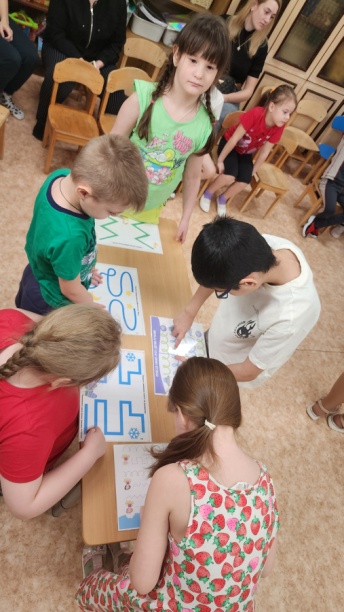 «Шагаем пальцами, как по классикам» - развивается праксис, зрительное внимание моторное планирование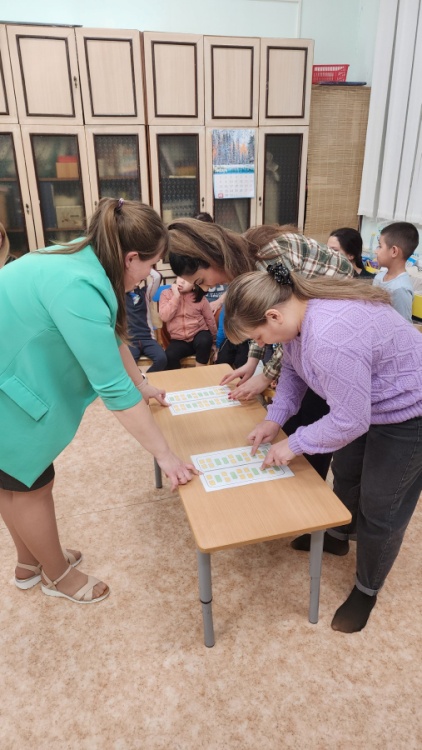 Рисование двумя руками одновременно.очень увлекательно и полезно (и не только для детей).развивает мелкую моторикупространственное мышлениеспособность ребенка к самоконтролю, сосредоточению.Кроме того, рисование двумя руками является отличной зарядкой для мозга, так как задействуются оба полушария одновременно.Игра «Класс – заяц»Цель: развитие межполушарного взаимодействия, внимания.Материал: не требуется.Методика проведения: ребенок левой рукой показывает «класс», правой –«зайчика». Одновременно менять положение рук и постепенно наращиватьскорость.Упражнение «Колечко».Цель: развитие межполушарного взаимодействия.Поочередно и как можно быстрее перебирать пальцы рук, соединяя кольцо сбольшим пальцем, указательным, средним и т.д. Затем в обратном порядке – от мизинца к указательному пальцу.Игра «Повтори за мной»Цель: развитие межполушарного взаимодействия, внимания.Материал: не требуется.Методика проведения: педагог показывает карточку с определенной позой для рук, тела, дети выполняют.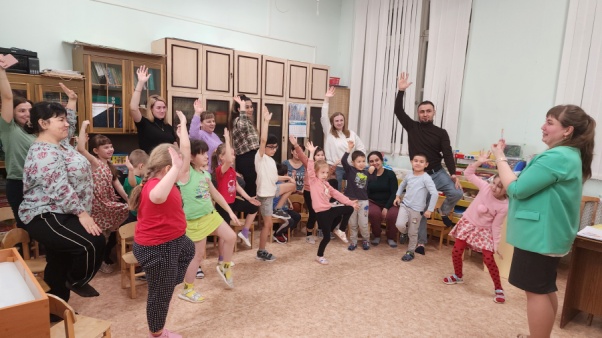 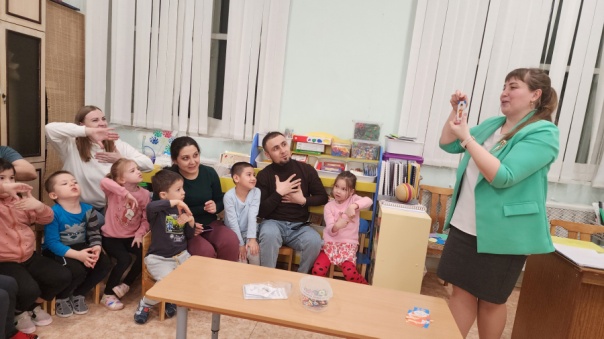 Упражнение «Ухо-нос».Цель: развитие межполушарного взаимодействия.Взяться левой рукой за кончик носа, правой – за противоположное ухо.Одновременно отпустить руки, хлопнуть в ладоши, поменять положение рук.Упражнение «Рисование на спине соседа»Цель: развитие межполушарного взаимодействия, внимания.Материал: не требуется.Методика проведения: Дети встают в колонну один за другим, причем самый первый участник должен стоять у ровной стены или перед столом с листочком и фломастером (ручкой). Ведущий последнему в колонне участнику с помощью пальца наносит рисунок на спину. Заранее стоит обозначить действие, которое означает просьбу повторить рисунок (например поднятый указательный палец вверх), потому что участники должны проводить игру в полном молчании и без оборачиваний. Таким образом рисунок доходит от последнего до первого участника, который тот должен нарисовать на бумаге. Затем вы любуетесь всей командой тем, что получилось в итоге.Игра «Ладонь-кулак-ребро»Цель: развитие межполушарного взаимодействия, произвольности, самоконтроля..Материал: не требуется.Методика проведения: Ребенку показывается три положения руки на плоскости пола, последовательно сменяющие друг друга. Ладонь на плоскости, ладонь сжата в кулак (две позиции кулака на плоскости - показаны на фото, ладонь на краю стола, ладонь выпрямлена на плоскости стола. Для каждой позиции ладони на плоскости используется определенная геометрическая форма.Сначала ребенок выполняет движения вместе с педагогом, затем самостоятельно. Упражнение выполняется сначала правой рукой, затем левой, затем обеими руками вместе. При затруднении выполнения педагог предлагает ребенку помочь себе командами («кулак-ребро-ладонь», произносимыми вслух или про себя. При усвоении методики игры, можно усложнять задачу, меняя цветные формы местами.Игра «Выложи двумя руками»Цель: развитие межполушарного взаимодействия, внимания.Материал: камешки марблс.      Методика проведения: одновременно двумя руками выкладывается какой-то рисунок (правой-квадрат, левой-треугольник и тд.)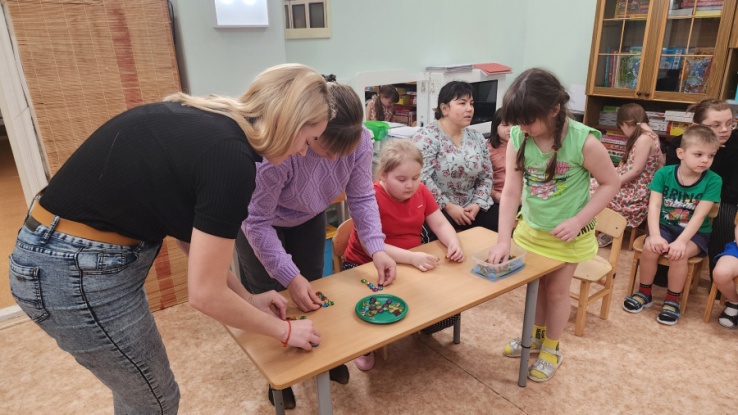 Игра «Классики»Цель: развитие межполушарного взаимодействия, внимания.Материал: массажные коврики.Методика проведения: Один ребенок задает рисунок, второй повторяет.Игра «Нейродорожка»Цель: развитие межполушарного взаимодействия, внимания.Материал: обручи, пластиковые стаканы, массажные шарики, массажные коврики.Методика проведения: раскладывается дорожка: обруч с массажным шариком внутри, массажный коврик 2 стакана по сторонам, обруч с шариком, коврик. Ребенок прыгает в обруч, делает массаж шариком, далее выпрыгивает, коврик должен быть между ног, переворачивает стаканы, далее обруч, потом коврик со стаканами и тд. 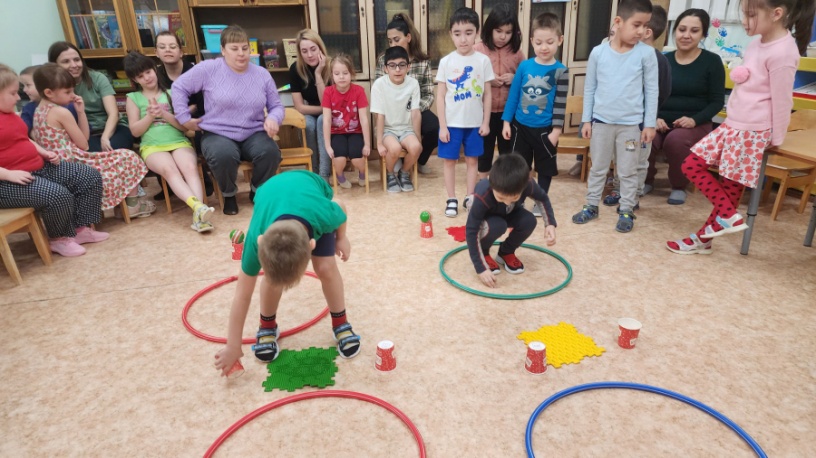 Игра «Сбрось» трубочки»Цель: развитие межполушарного взаимодействия, внимания.Материал: коктейльные трубочки.Методика проведения: палочки берутся между указательным-средним, средним-безымянным, безымянным-мизинцем. Вытягивают руку вперед и по команде сбрасывают одну заданную палочку. Стачала одной рукой, затем можно двумя. Игра «Передай мяч»Цель: развитие межполушарного взаимодействия, внимания, общей моторики.Материал: маленькие мячики.Методика проведения: стоя в кругу передается мяч сначала себе из руки в руку, зачем соседу справа (слева), ведущий постепенно добавляет количество мячей. Далее можно усложнить: себе передавай за спиной, над головой. 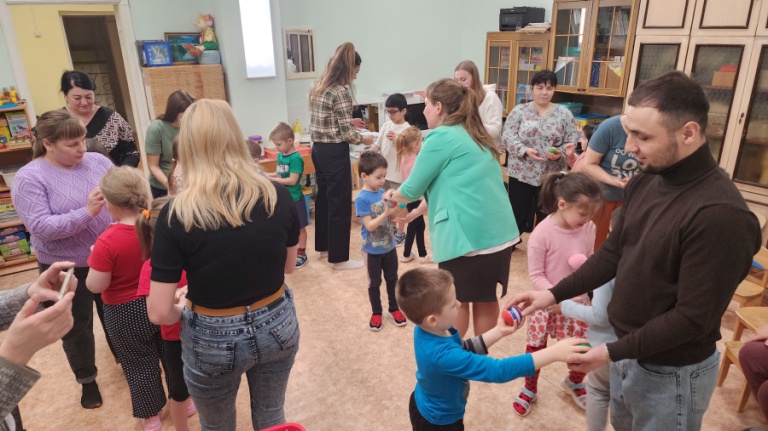 Игра «Передай мешочек и шайбу»Цель: развитие межполушарного взаимодействия, внимания, общей моторики.Материал: мешочек утяжелитель и шайба.  Методика проведения: по кругу передается мешочек и произносится: «от топота копыт».  Далее ведущий ногой передает шайбу: «пыль по полю летит». Так по кругу передается мешочек и шайба. Можно усложнить и добавить еще мешочек и шайбу.Игра «Сомни листок»Цель: развитие межполушарного взаимодействия, внимания.Материал: лист бумагиМетодика проведения: участникам раздаются по листу бумаги в каждую руку. Вытянутыми руками листы сминаются в руку одновременно, затем расправляются, снова сминаются и расправляются, еще сминаются и можно бросить друг в друга.Если игры понравились, покажите, пожалуйста, поднятым большим пальцем вверх. С помощью какой руки вы это сделали? Правой или  левой?  Какое полушарие доминирует? 	В конце мастер класса родителям были розданы памятки с нейроиграми. 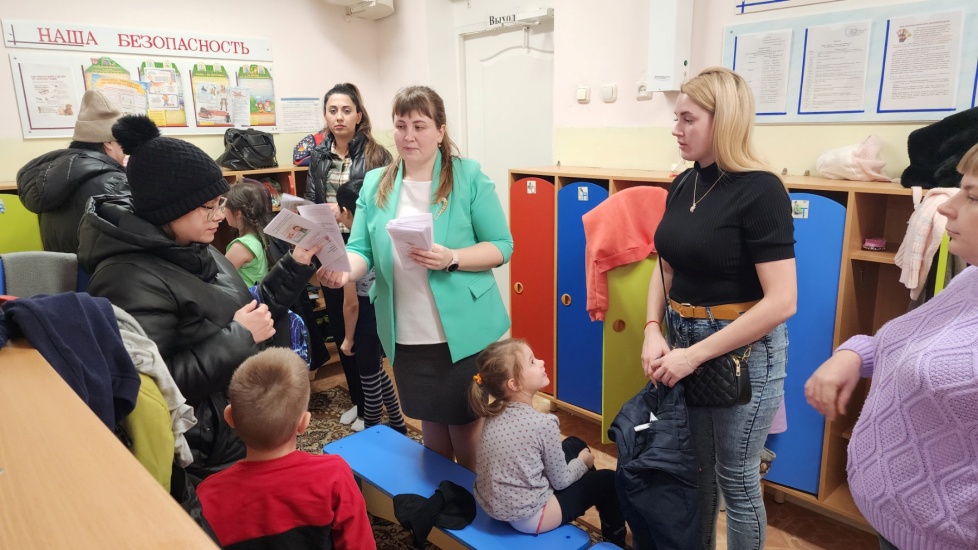 